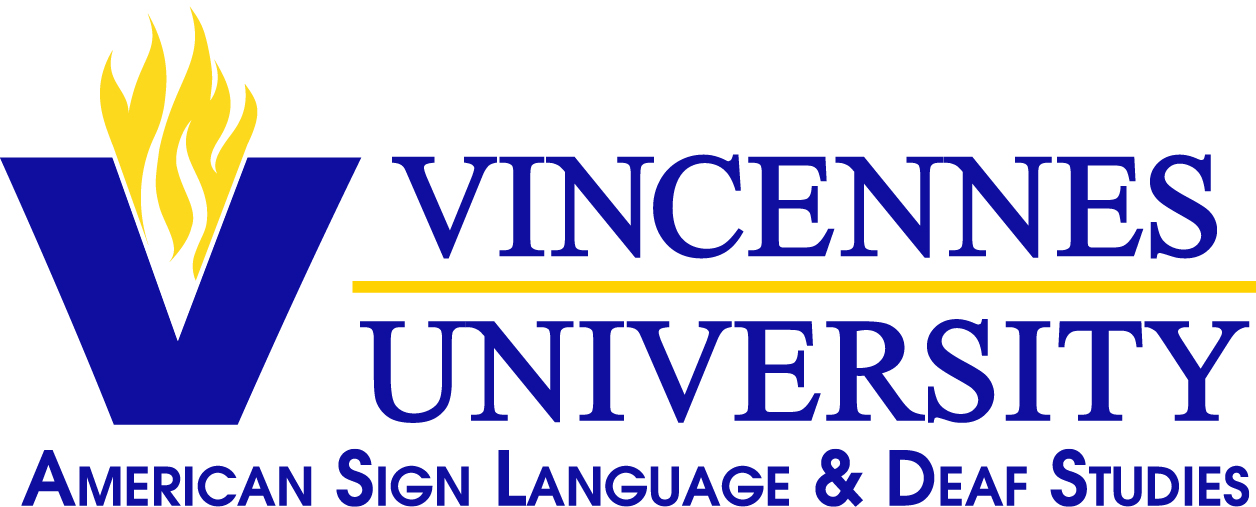 Summer 2018 Course OfferingsAmerican Sign Language Studies ProgramVincennes UniversityPlease view calendar and make sure these dates will work with your work/vacation schedule before signing up for the class. Current students: Please check your payment status to make sure you are eligible to register for classes. The bill must be paid in full.Students returning after being out one semester must be reapplied first to VU and be paid in full.*ASL Literature Meets:  May 7, 8, 9, 10, 11, 14, 15, 16, 17, 21, 22Important:   Follow the dates and times of the classes listed here and not the dates and times shown on your registration print-out.  Course & SequenceCRNCourse TitleCRDayTimeTeacherSession /RoomASLG 101  DE50290ASL I4OnlineOnlineSanders10 Week Session/ OnlineASLG 103  DE50291ASL II4OnlineOnlineSanders10 Week Session/ OnlineASLG 210  I0150957ASL Literature3See Below1:00  – 5:00 PMConner*See days and time below/Room 236